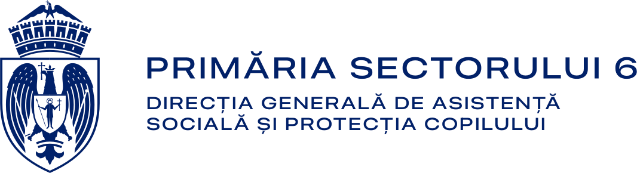 SERVICIUL RESURSE UMANEStrada Cernișoara nr. 38 -40Sector 6, BucureștiTel: 0217457237resurseumane@dgaspc6.comwww.asistentasociala6.ro                                                                                         Anexa Nr. 2 din  Hotararea nr. 1336/ din 28 octombrie 2022Formular de înscriere                                                        La concursul din data............................Funcţia solicitată: ....................................... din cadrul  ............................................................Data organizării concursului, proba scrisă ....................................Numele şi prenumele candidatului: .............................................Datele de contact ale candidatului (Se utilizează pentru comunicarea cu privire la concurs): Adresa:  E-mail:  Telefon: Persoane de contact pentru recomandări:         Anexez prezentei cereri dosarul cu actele solicitate, cu  un nr de.................file         Menţionez că am luat cunoştinţă de condiţiile de desfăşurare a concursului.        Cunoscând prevederile art. 4 pct. 2 şi 11 şi art. 6 alin. (1) lit. a) din Regulamentul (UE) 2016/679 al Parlamentului European şi al Consiliului din 27 aprilie 2016 privind protecţia persoanelor fizice în ceea ce priveşte prelucrarea datelor cu caracter personal şi privind libera circulaţie a acestor date şi de abrogare a Directivei 95/46/CE (Regulamentul general privind protecţia datelor), în ceea ce priveşte consimţământul cu privire la prelucrarea datelor cu caracter personal declar următoarele:          Îmi exprim consimţământul |.........................|         Nu îmi exprim consimţământul |........................|cu privire la transmiterea informaţiilor şi documentelor, inclusiv date cu caracter personal necesare îndeplinirii atribuţiilor membrilor comisiei de concurs, membrilor comisiei de soluţionare a contestaţiilor şi ale secretarului, în format electronic.         Îmi exprim consimţământul |.....................|          Nu îmi exprim consimţământul |.............................| ca DGASPC sector 6 - organizatoare a concursului să solicite organelor abilitate în condiţiile legii certificatul de integritate comportamentală pentru candidaţii înscrişi pentru posturile din cadrul sistemului de învăţământ, sănătate sau protecţie socială, precum şi din orice entitate publică sau privată a cărei activitate presupune contactul direct cu copii, persoane în vârstă, persoane cu dizabilităţi sau alte categorii de persoane vulnerabile ori care presupune examinarea fizică sau evaluarea psihologică a unei persoane, cunoscând că pot reveni oricând asupra consimţământului acordat prin prezentul formular.           Îmi exprim consimţământul |.................|          Nu îmi exprim consimţământul |..................| ca DGASPC sector 6 - organizatoare a concursului să solicite organelor abilitate în condiţiile legii extrasul de pe cazierul judiciar cu scopul angajării, cunoscând că pot reveni oricând asupra consimţământului acordat prin prezentul formular.             Declar pe propria răspundere că în perioada lucrată nu mi s-a aplicat nicio sancţiune disciplinară/mi s-a aplicat sancţiunea disciplinară ................................. .              Declar pe propria răspundere, cunoscând prevederile art. 326 din Codul penal cu privire la falsul în declaraţii, că datele furnizate în acest formular sunt adevăratData ....................Semnatura .......................Numele şi prenumeleInstituţiaFuncţiaNumărul de telefon